IDENTIFICATION  DES  ENTREPRISES  D’ACCUEILEVALUATION DES ATTITUDES PROFESSIONNELLESOBJECTIFS DES PERIODES ET REFERENTIELDES ACTIVITES PROFESSIONNELLESToutes les activités professionnelles  peuvent être abordées mais il faudra privilégier  les taches respectives de chaque diplôme en fonction des périodes.légende :PERIODE N°1ÉvaluationS DES activités ET Taches Professionnelles CONTRACTUALISEES PAR PERIODEPERIODE N°2ÉvaluationS DES activités ET Taches Professionnelles CONTRACTUALISEES PAR PERIODEPERIODE N°3ÉvaluationS DES activités ET Taches Professionnelles CONTRACTUALISEES PAR PERIODEPERIODE N°4ÉvaluationS DES activités ET Taches Professionnelles CONTRACTUALISEES PAR PERIODEPERIODE N°5ÉvaluationS DES activités ET Taches Professionnelles CONTRACTUALISEES PAR PERIODEDIPLOME : BREVET D’ETUDES PROFESSIONNELLES « PRODUCTION MECANIQUE » NE = Non évalué	0 =Non Acquis		1=Partiellement acquis	2=Acquis	3=MaitriséDIPLOME : BACALAUREAT PROFESSIONNEL « TECHNICIEN OUTILLEUR »NE = Non évalué	0 =Non Acquis		1=Partiellement acquis	2=Acquis	3=MaitriséAttestation de formation en milieu professionnelPERIODE DE FORMATION N°1Baccalauréat Professionnel TECHNICIEN OUTILLEURJe soussigné(e)…………………………………………………………Nom, prénom du responsable de stage et fonction dans l’entrepriseCACHET DE L’ENTREPRISECertifie que l’élève désigné ci-dessus, a effectué …… semaines de formation en entreprise dans le cadre de la préparation au Baccalauréat Professionnel Technicien Outilleurdu ……./……/20….	Au …../…../20….Fait à ………………………. le ……………… Signature du responsable du stage dans ’entrepriseAttestation de formation en milieu professionnelPERIODE DE FORMATION N°2Baccalauréat Professionnel TECHNICIEN OUTILLEURJe soussigné(e)…………………………………………………………Nom, prénom du responsable de stage et fonction dans l’entrepriseCACHET DE L’ENTREPRISECertifie que l’élève désigné ci-dessus, a effectué …… semaines de formation en entreprise dans le cadre de la préparation au Baccalauréat Professionnel  Technicien Outilleurdu ……./……/20….	Au …../…../20….Fait à ………………………. le ……………… Signature du responsabledu stage dans l’entrepriseAttestation de formation en milieu professionnelPERIODE DE FORMATION N°3Baccalauréat Professionnel TECHNICIEN OUTILLEURJe soussigné(e)…………………………………………………………Nom, prénom du responsable de stage et fonction dans l’entrepriseCACHET DE L’ENTREPRISECertifie que l’élève désigné ci-dessus, a effectué …… semaines de formation en entreprise dans le cadre de la préparation au Baccalauréat Professionnel Technicien Outilleurdu ……./……/20….	Au …../…../20….Fait à ………………………. le ……………… Signature du responsable du stage dans l’entrepriseAttestation de formation en milieu professionnelPERIODE DE FORMATION N°4Baccalauréat Professionnel TECHNICIEN OUTILLEURJe soussigné(e)…………………………………………………………Nom, prénom du responsable de stage et fonction dans l’entrepriseCACHET DE L’ENTREPRISECertifie que l’élève désigné ci-dessus, a effectué …… semaines de formation en entreprise dans le cadre de la préparation au Baccalauréat Professionnel Technicien Outilleur.du ……./……/20….	Au …../…../20….Fait à ………………………. le ……………… Signature du responsable du stage dans l’entrepriseAttestation de formation en milieu professionnelPERIODE DE FORMATION N°5Baccalauréat Professionnel TECHNICIEN OUTILLEURJe soussigné(e)…………………………………………………………Nom, prénom du responsable de stage et fonction dans l’entrepriseCACHET DE L’ENTREPRISECertifie que l’élève désigné ci-dessus, a effectué …… semaines de formation en entreprise dans le cadre de la préparation au Baccalauréat Professionnel Technicien Outilleurdu ……./……/20….	Au …../…../20….Fait à ………………………. le ……………… Signature du responsable du stage dans l’entrepriseGRILLE D’EVALUATIONSCERTIFICATION INTERMEDIAIREBEP GRILLE D’EVALUATIONSBAC PROFESSIONNELEPREUVE E31LIVRET D’EVALUATION / PROFESSEURDES PERIODES DE FORMATION EN MILIEU PROFESSIONNEL « PFMP » DOCUMENT RESERVÉ A L’ENSEIGNANT et A DISPOSITION DU JURY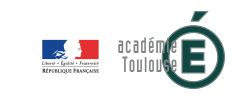 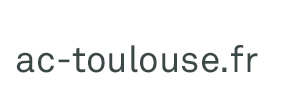 LIVRET D’EVALUATION / PROFESSEURDES PERIODES DE FORMATION EN MILIEU PROFESSIONNEL « PFMP » DOCUMENT RESERVÉ A L’ENSEIGNANT et A DISPOSITION DU JURYLIVRET D’EVALUATION / PROFESSEURDES PERIODES DE FORMATION EN MILIEU PROFESSIONNEL « PFMP » DOCUMENT RESERVÉ A L’ENSEIGNANT et A DISPOSITION DU JURYBaccalauréat Professionnel Technicien OutilleurBaccalauréat Professionnel Technicien OutilleurBaccalauréat Professionnel Technicien OutilleurBaccalauréat Professionnel Technicien OutilleurBaccalauréat Professionnel Technicien OutilleurLIVRET D’EVALUATION / PROFESSEURDES PERIODES DE FORMATION EN MILIEU PROFESSIONNEL « PFMP » DOCUMENT RESERVÉ A L’ENSEIGNANT et A DISPOSITION DU JURY    LYCEE LA DECOUVERTEAvenue Léo Lagrange 12300 DecazevilleTél. : 05 65 43 61 61 - Fax : 05 65 43 61 71  Mél : 0120036z@ac-toulouse.frSite : decouverte.entmip.fr    LYCEE LA DECOUVERTEAvenue Léo Lagrange 12300 DecazevilleTél. : 05 65 43 61 61 - Fax : 05 65 43 61 71  Mél : 0120036z@ac-toulouse.frSite : decouverte.entmip.fr    LYCEE LA DECOUVERTEAvenue Léo Lagrange 12300 DecazevilleTél. : 05 65 43 61 61 - Fax : 05 65 43 61 71  Mél : 0120036z@ac-toulouse.frSite : decouverte.entmip.fr    LYCEE LA DECOUVERTEAvenue Léo Lagrange 12300 DecazevilleTél. : 05 65 43 61 61 - Fax : 05 65 43 61 71  Mél : 0120036z@ac-toulouse.frSite : decouverte.entmip.fr LYCEE DES METIERS ROLAND GARROS32 Rue Mathaly31200 ToulouseTél : 05 61 13 58 48 – fax : 05 61 13 58 47Mél : 0310052n@ac-toulouse.frSite : roland-garros.entmip.frLIVRET D’EVALUATION / PROFESSEURDES PERIODES DE FORMATION EN MILIEU PROFESSIONNEL « PFMP » DOCUMENT RESERVÉ A L’ENSEIGNANT et A DISPOSITION DU JURYELEVE EN FORMATION :ELEVE EN FORMATION :ELEVE EN FORMATION :ELEVE EN FORMATION :ELEVE EN FORMATION :LIVRET D’EVALUATION / PROFESSEURDES PERIODES DE FORMATION EN MILIEU PROFESSIONNEL « PFMP » DOCUMENT RESERVÉ A L’ENSEIGNANT et A DISPOSITION DU JURYNOM :…………………………………………..…………………………………………..…………………………………………..LIVRET D’EVALUATION / PROFESSEURDES PERIODES DE FORMATION EN MILIEU PROFESSIONNEL « PFMP » DOCUMENT RESERVÉ A L’ENSEIGNANT et A DISPOSITION DU JURYPRENOM :………………………………………….………………………………………….………………………………………….LIVRET D’EVALUATION / PROFESSEURDES PERIODES DE FORMATION EN MILIEU PROFESSIONNEL « PFMP » DOCUMENT RESERVÉ A L’ENSEIGNANT et A DISPOSITION DU JURYDATE de NAISSANCE :………………………………………….………………………………………….………………………………………….LIVRET D’EVALUATION / PROFESSEURDES PERIODES DE FORMATION EN MILIEU PROFESSIONNEL « PFMP » DOCUMENT RESERVÉ A L’ENSEIGNANT et A DISPOSITION DU JURYTELEPHONE ………………………………………………………………………………………………………………LIVRET D’EVALUATION / PROFESSEURDES PERIODES DE FORMATION EN MILIEU PROFESSIONNEL « PFMP » DOCUMENT RESERVÉ A L’ENSEIGNANT et A DISPOSITION DU JURYMAIL………………………………………………………………………………………………………………………………LIVRET D’EVALUATION / PROFESSEURDES PERIODES DE FORMATION EN MILIEU PROFESSIONNEL « PFMP » DOCUMENT RESERVÉ A L’ENSEIGNANT et A DISPOSITION DU JURYLIVRET D’EVALUATION / PROFESSEURDES PERIODES DE FORMATION EN MILIEU PROFESSIONNEL « PFMP » DOCUMENT RESERVÉ A L’ENSEIGNANT et A DISPOSITION DU JURYNIVEAU DE L’ELEVESeconde Bac ProfessionnelSeconde Bac ProfessionnelLIVRET D’EVALUATION / PROFESSEURDES PERIODES DE FORMATION EN MILIEU PROFESSIONNEL « PFMP » DOCUMENT RESERVÉ A L’ENSEIGNANT et A DISPOSITION DU JURYNIVEAU DE L’ELEVEPremière Bac ProfessionnelPremière Bac ProfessionnelLIVRET D’EVALUATION / PROFESSEURDES PERIODES DE FORMATION EN MILIEU PROFESSIONNEL « PFMP » DOCUMENT RESERVÉ A L’ENSEIGNANT et A DISPOSITION DU JURYNIVEAU DE L’ELEVETerminale Bac ProfessionnelTerminale Bac ProfessionnelLIVRET D’EVALUATION / PROFESSEURDES PERIODES DE FORMATION EN MILIEU PROFESSIONNEL « PFMP » DOCUMENT RESERVÉ A L’ENSEIGNANT et A DISPOSITION DU JURYLIVRET D’EVALUATION / PROFESSEURDES PERIODES DE FORMATION EN MILIEU PROFESSIONNEL « PFMP » DOCUMENT RESERVÉ A L’ENSEIGNANT et A DISPOSITION DU JURYPROMOTION : 2015 / 2018PROMOTION : 2015 / 2018PROMOTION : 2015 / 2018PROMOTION : 2015 / 2018PROMOTION : 2015 / 2018NIVEAU D’ACTIVITEPÉRIODE1PÉRIODE2PÉRIODE3PÉRIODE4PÉRIODE5PONCTUALITÉPONCTUALITÉPONCTUALITÉPONCTUALITÉPONCTUALITÉPONCTUALITÉPONCTUELRETARDS EXEPTIONNELSRETARDS REPETESASSIDUITEASSIDUITEASSIDUITEASSIDUITEASSIDUITEASSIDUITETOUJOURS PRESENTQUELQUES ABSENCES JUSTIFIEESDES ABSENCES INJUSTIFIEESINTERET PORTE AU TRAVAILINTERET PORTE AU TRAVAILINTERET PORTE AU TRAVAILINTERET PORTE AU TRAVAILINTERET PORTE AU TRAVAILINTERET PORTE AU TRAVAILBONMOYENAUCUN ESPRIT D’INITIATIVEESPRIT D’INITIATIVEESPRIT D’INITIATIVEESPRIT D’INITIATIVEESPRIT D’INITIATIVEESPRIT D’INITIATIVEBONMOYENAUCUN SENS DE L’ORGANISATIONSENS DE L’ORGANISATIONSENS DE L’ORGANISATIONSENS DE L’ORGANISATIONSENS DE L’ORGANISATIONSENS DE L’ORGANISATIONBONMOYENAUCUN COMPRÉHENSIONCOMPRÉHENSIONCOMPRÉHENSIONCOMPRÉHENSIONCOMPRÉHENSIONCOMPRÉHENSIONBONNEMOYENNEAUCUNEHABILETÉ -  QUALITÉ DU TRAVAILHABILETÉ -  QUALITÉ DU TRAVAILHABILETÉ -  QUALITÉ DU TRAVAILHABILETÉ -  QUALITÉ DU TRAVAILHABILETÉ -  QUALITÉ DU TRAVAILHABILETÉ -  QUALITÉ DU TRAVAILBONNEMOYENNEAUCUNEINTÉGRATION DANS L’ÉQUIPEINTÉGRATION DANS L’ÉQUIPEINTÉGRATION DANS L’ÉQUIPEINTÉGRATION DANS L’ÉQUIPEINTÉGRATION DANS L’ÉQUIPEINTÉGRATION DANS L’ÉQUIPEBONNEMOYENNEAUCUNEPériode de Formation en Milieu ProfessionnelPériode de Formation en Milieu Professionnel2de BAC PROPremière BAC PROTerminale  BAC PROActivités prévuesTâches professionnellesPFMP N°1PFMP N°2 et 3PFMP N°4 et 51. Etude de la mise en fabrication d’un outillage1.1. Analyse des données relatives à l’outillage (produit, procédé, processus)  ►►1. Etude de la mise en fabrication d’un outillage1.2. Participation à la validation du processus général de réalisation de l’outillage1. Etude de la mise en fabrication d’un outillage1.3. Participation à la validation et exploitation du plan prévisionnel de fabrication et d’assemblage de l’outillage 1. Etude de la mise en fabrication d’un outillage1.4. Participation à la validation et exploitation du plan de charge des machines2. Préparation de la réalisation de l’outillage2.1. Analyse des données de fabrication (constituants, ensemble). Identification des éléments standards et des instructions d’assemblage de l’outillage  ►►2. Préparation de la réalisation de l’outillage2.2. Réalisation, validation et éventuellement, optimisation de la phase3. Réalisation, parachèvement, mise au point de l’outillage(dans le respect des conditions d’hygiène et de sécurité, des délais et de la qualité)3.1. Préparation de l’environnement des postes de production et d’assemblage3. Réalisation, parachèvement, mise au point de l’outillage(dans le respect des conditions d’hygiène et de sécurité, des délais et de la qualité)3.2. Réglage et conduite des postes de fabrication des constituants. Maintenance de premier niveau des moyens de production3. Réalisation, parachèvement, mise au point de l’outillage(dans le respect des conditions d’hygiène et de sécurité, des délais et de la qualité)3.3. Réalisation de l’assemblage. Vérification des résultats. Corrections3. Réalisation, parachèvement, mise au point de l’outillage(dans le respect des conditions d’hygiène et de sécurité, des délais et de la qualité)3.4. Contrôle de l’outillage et participation aux essais  ►►3. Réalisation, parachèvement, mise au point de l’outillage(dans le respect des conditions d’hygiène et de sécurité, des délais et de la qualité)3.5. Retouche éventuelle après essai. Modification consécutive à l’évolution du produit►►3. Réalisation, parachèvement, mise au point de l’outillage(dans le respect des conditions d’hygiène et de sécurité, des délais et de la qualité)3.6. Rédaction de comptes-rendus du travail effectué  ►►4. Remettre en état ou modifier un outillage (dans le respect des conditions d’hygiène et de sécurité, des délais et de la qualité)4.1. Entretien préventif de l’outillage à partir des instructions d’exploitation►►4. Remettre en état ou modifier un outillage (dans le respect des conditions d’hygiène et de sécurité, des délais et de la qualité)4.2. Remise en état de l’outillage à partir des rapports de défaillance ou d’une demande de modification de la pièce ; évaluation de la durée de l’intervention►►4. Remettre en état ou modifier un outillage (dans le respect des conditions d’hygiène et de sécurité, des délais et de la qualité)4.3. Contrôle de l’outillage et participation aux essais►►4. Remettre en état ou modifier un outillage (dans le respect des conditions d’hygiène et de sécurité, des délais et de la qualité)4.4. Rédaction de comptes-rendus d’intervention et renseignement des documents de suivi►►►ACTIVITÉS et TACHES PROFESSIONNELLES  DU BAC PRO TO POUR L’EPREUVE « E31 »ACTIVITÉS et TACHES PROFESSIONNELLES  DU BEP PRODUCTION POUR L’EPREUVE « EP2 »Tâches professionnellesLe stagiaireLe stagiaireLe stagiaireLe stagiaireTâches professionnellesA observéS’est renseignéA participéA réalisé seul1.1. Analyse des données relatives à l’outillage (produit, procédé, processus) .2.1. Analyse des données de fabrication (constituants, ensemble). Identification des éléments standards et des instructions d’assemblage de l’outillage.3.1. Préparation de l’environnement des postes de production et d’assemblage3.2. Réglage et conduite des postes de fabrication des constituants. Maintenance de premier niveau des moyens de production.Appréciations (tuteur et responsable du suivi ) au terme de chaque période Appréciations (tuteur et responsable du suivi ) au terme de chaque période Points positifs :Points positifs :Points à améliorer :Points à améliorer :Date :…………………………………………………Nom et signature du professeur responsable du suiviNom et signature du tuteur :Tâches professionnellesLe stagiaireLe stagiaireLe stagiaireLe stagiaireTâches professionnellesA observéS’est renseignéA participéA réalisé seul1.1. Analyse des données relatives à l’outillage (produit, procédé, processus)1.2. Participation à la validation du processus général de réalisation de l’outillage1.3. Participation à la validation et exploitation du plan prévisionnel de fabrication et d’assemblage de l’outillage 1.4. Participation à la validation et exploitation du plan de charge des machines2.1. Analyse des données de fabrication (constituants, ensemble). Identification des éléments standards et des instructions d’assemblage de l’outillage2.2. Réalisation, validation et éventuellement, optimisation de la phase3.1. Préparation de l’environnement des postes de production et d’assemblage3.2. Réglage et conduite des postes de fabrication des constituants. Maintenance de premier niveau des moyens de production3.3. Réalisation de l’assemblage. Vérification des résultats. Corrections3.4. Contrôle de l’outillage et participation aux essais3.5. Retouche éventuelle après essai. Modification consécutive à l’évolution du produit3.6. Rédaction de comptes-rendus du travail effectué4.1. Entretien préventif de l’outillage à partir des instructions d’exploitation4.2. Remise en état de l’outillage à partir des rapports de défaillance ou d’une demande de modification de la pièce ; évaluation de la durée de l’intervention4.3. Contrôle de l’outillage et participation aux essais4.4. Rédaction de comptes-rendus d’intervention et renseignement des documents de suiviAppréciations (tuteur et responsable du suivi ) au terme de chaque période Appréciations (tuteur et responsable du suivi ) au terme de chaque période Points positifs :……………………………………………........………………………………………………….………………………………………………….……………………………………………………………………………………………………Points à améliorer :……………………………………………........………………………………………………….………………………………………………….……………………………………………………………………………………………………Date :Date :Nom et signature du professeur responsable du suivi :Nom et signature du tuteur :Tâches professionnellesLe stagiaireLe stagiaireLe stagiaireLe stagiaireTâches professionnellesA observéS’est renseignéA participéA réalisé seul1.1. Analyse des données relatives à l’outillage (produit, procédé, processus)1.2. Participation à la validation du processus général de réalisation de l’outillage1.3. Participation à la validation et exploitation du plan prévisionnel de fabrication et d’assemblage de l’outillage 1.4. Participation à la validation et exploitation du plan de charge des machines2.1. Analyse des données de fabrication (constituants, ensemble). Identification des éléments standards et des instructions d’assemblage de l’outillage2.2. Réalisation, validation et éventuellement, optimisation de la phase3.1. Préparation de l’environnement des postes de production et d’assemblage3.2. Réglage et conduite des postes de fabrication des constituants. Maintenance de premier niveau des moyens de production3.3. Réalisation de l’assemblage. Vérification des résultats. Corrections3.4. Contrôle de l’outillage et participation aux essais3.5. Retouche éventuelle après essai. Modification consécutive à l’évolution du produit3.6. Rédaction de comptes-rendus du travail effectué4.1. Entretien préventif de l’outillage à partir des instructions d’exploitation4.2. Remise en état de l’outillage à partir des rapports de défaillance ou d’une demande de modification de la pièce ; évaluation de la durée de l’intervention4.3. Contrôle de l’outillage et participation aux essais4.4. Rédaction de comptes-rendus d’intervention et renseignement des documents de suiviAppréciations (tuteur et responsable du suivi ) au terme de chaque période Appréciations (tuteur et responsable du suivi ) au terme de chaque période Points positifs :……………………………………………........………………………………………………….………………………………………………….……………………………………………………………………………………………………Points à améliorer :……………………………………………........………………………………………………….………………………………………………….……………………………………………………………………………………………………Date :Date :Nom et signature du professeur responsable du suivi :Nom et signature du tuteur :Tâches professionnellesLe stagiaireLe stagiaireLe stagiaireLe stagiaireTâches professionnellesA observéS’est renseignéA participéA réalisé seul1.1. Analyse des données relatives à l’outillage (produit, procédé, processus)1.2. Participation à la validation du processus général de réalisation de l’outillage1.3. Participation à la validation et exploitation du plan prévisionnel de fabrication et d’assemblage de l’outillage 1.4. Participation à la validation et exploitation du plan de charge des machines2.1. Analyse des données de fabrication (constituants, ensemble). Identification des éléments standards et des instructions d’assemblage de l’outillage2.2. Réalisation, validation et éventuellement, optimisation de la phase3.1. Préparation de l’environnement des postes de production et d’assemblage3.2. Réglage et conduite des postes de fabrication des constituants. Maintenance de premier niveau des moyens de production3.3. Réalisation de l’assemblage. Vérification des résultats. Corrections3.4. Contrôle de l’outillage et participation aux essais3.5. Retouche éventuelle après essai. Modification consécutive à l’évolution du produit3.6. Rédaction de comptes-rendus du travail effectué4.1. Entretien préventif de l’outillage à partir des instructions d’exploitation4.2. Remise en état de l’outillage à partir des rapports de défaillance ou d’une demande de modification de la pièce ; évaluation de la durée de l’intervention4.3. Contrôle de l’outillage et participation aux essais4.4. Rédaction de comptes-rendus d’intervention et renseignement des documents de suiviAppréciations (tuteur et responsable du suivi ) au terme de chaque période Appréciations (tuteur et responsable du suivi ) au terme de chaque période Points positifs :……………………………………………........………………………………………………….………………………………………………….……………………………………………………………………………………………………Points à améliorer :……………………………………………........………………………………………………….………………………………………………….……………………………………………………………………………………………………Date :Date :Nom et signature du professeur responsable du suivi :Nom et signature du tuteur :Tâches professionnellesLe stagiaireLe stagiaireLe stagiaireLe stagiaireTâches professionnellesA observéS’est renseignéA participéA réalisé seul1.1. Analyse des données relatives à l’outillage (produit, procédé, processus)1.2. Participation à la validation du processus général de réalisation de l’outillage1.3. Participation à la validation et exploitation du plan prévisionnel de fabrication et d’assemblage de l’outillage 1.4. Participation à la validation et exploitation du plan de charge des machines2.1. Analyse des données de fabrication (constituants, ensemble). Identification des éléments standards et des instructions d’assemblage de l’outillage2.2. Réalisation, validation et éventuellement, optimisation de la phase3.1. Préparation de l’environnement des postes de production et d’assemblage3.2. Réglage et conduite des postes de fabrication des constituants. Maintenance de premier niveau des moyens de production3.3. Réalisation de l’assemblage. Vérification des résultats. Corrections3.4. Contrôle de l’outillage et participation aux essais3.5. Retouche éventuelle après essai. Modification consécutive à l’évolution du produit3.6. Rédaction de comptes-rendus du travail effectué4.1. Entretien préventif de l’outillage à partir des instructions d’exploitation4.2. Remise en état de l’outillage à partir des rapports de défaillance ou d’une demande de modification de la pièce ; évaluation de la durée de l’intervention4.3. Contrôle de l’outillage et participation aux essais4.4. Rédaction de comptes-rendus d’intervention et renseignement des documents de suiviAppréciations (tuteur et responsable du suivi ) au terme de chaque période Appréciations (tuteur et responsable du suivi ) au terme de chaque période Points positifs :……………………………………………........………………………………………………….………………………………………………….……………………………………………………………………………………………………Points à améliorer :……………………………………………........………………………………………………….………………………………………………….……………………………………………………………………………………………………Date :Date :Nom et signature du professeur responsable du suivi :Nom et signature du tuteur :Compétences évaluéesNE0123C13 : Décoder, exploiter les données techniques relatives à la réalisation d’une pièce. Analyser le dossier de fabrication : le dessin de définition, la gamme de fabrication, le contrat de phase, le programme commande numérique, la gamme d’assemblage,le document de contrôle, la fiche suiveuseC14 : Identifier, décoder des consignes relatives à la maintenance, à la sécurité...Décoder les règles d’hygiène, de sécurité, d’environnement et d’ergonomie, les documents de
maintenance, les recommandations d’entretien…C21 : Prévenir les risques professionnels et assurer la sécurité dans la situation de travail.Identifier les risques d’accident et les risques d’atteinte à la santé,
Choisir et mettre en œuvre les mesures de prévention (Equipement de protection Individuel…),
Mettre en œuvre le poste en toute sécurité et en terme de production.C22 : Organiser et équiper le poste de travail.Sélectionner le programme de la machine en mémoire.
Associer, régler et installer  les outils / porte-outils, les éléments du porte-pièce.
Vérifier la cohérence entre les outils réels et la valeur des jauges.
Installer la pièce.
Approvisionner le poste en matière d’œuvre après vérification.
Vérifier et regrouper le matériel de contrôle.
Assurer le bon fonctionnement des équipements : état de propreté ; niveaux de lubrifiantC23 : Mettre en œuvre une machine-outil numérique.Vérifier et introduire les décalages d’origines, les jauges outils.
Régler la lubrification.
Effectuer les tests (syntaxe du programme et simulation graphique).
Usiner.
Proposer des corrections (corrections dynamiques, paramètres de coupe…).C24 : Contrôler la pièce usinée.Mesurer et contrôler avec des moyens conventionnels.
(calibre à coulisse, jauge de profondeur, micromètre, colonne de mesure…)C31 : Renseigner des documents de suivi.Renseigner par écrit les documents de suivi de production (carte de contrôle, fiche suiveuse,
tableau de bord…), les documents relatifs à la maintenance (lors d’une anomalie ou d’un dysfonctionnement)C32 : Transmettre des consignes  et des informations.Communiquer au sein d’une équipe : décrire son activité, expliquer le degré d’avancement de la production…Date et signature Tuteur et professeur chargé du suivi :Date et signature Tuteur et professeur chargé du suivi :Date et signature Tuteur et professeur chargé du suivi :Date et signature Tuteur et professeur chargé du suivi :Date et signature Tuteur et professeur chargé du suivi :Date et signature Tuteur et professeur chargé du suivi :Compétences évaluéesCritères d’évaluationNE0123C14 - Analyser des données et rendre compteC14 - Analyser des données et rendre compteC14 - Analyser des données et rendre compteC14 - Analyser des données et rendre compteC14 - Analyser des données et rendre compteC14 - Analyser des données et rendre compteC14 - Analyser des données et rendre compteAnalyser une documentation, une notice, un dossier ou tout support techniqueL'exposé oral ou le rapport écrit démontre l'exactitude de l'analyseAnalyser un rapport d'exploitation, un procès verbal de défaillance ou de modification d'un outillageLe rapport écrit respecte les règles d'orthographe et de grammaire,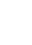 Rédiger une note de synthèse succincte par écrit, l’exposer oralementL'exposé est de bonne qualité, le vocabulaire adapté et précisC33 - Mettre au point l'outillage après essais et rendre compteC33 - Mettre au point l'outillage après essais et rendre compteC33 - Mettre au point l'outillage après essais et rendre compteC33 - Mettre au point l'outillage après essais et rendre compteC33 - Mettre au point l'outillage après essais et rendre compteC33 - Mettre au point l'outillage après essais et rendre compteC33 - Mettre au point l'outillage après essais et rendre compteVérifier le fonctionnement de l'outillage en placeVérifier la conformité du produit obtenu La vérification du produit est effectuéeEtablir un rapport d'essaiLes résultats obtenus et les modifications nécessaires sont correctement consignésEngager des actions correctives si nécessaireL'outillage est opérationnel  C34 - Recenser et appliquer les consignes et les procédures d'hygiène, de sécurité, de qualité et de respect de l'environnement  C34 - Recenser et appliquer les consignes et les procédures d'hygiène, de sécurité, de qualité et de respect de l'environnement  C34 - Recenser et appliquer les consignes et les procédures d'hygiène, de sécurité, de qualité et de respect de l'environnement  C34 - Recenser et appliquer les consignes et les procédures d'hygiène, de sécurité, de qualité et de respect de l'environnement  C34 - Recenser et appliquer les consignes et les procédures d'hygiène, de sécurité, de qualité et de respect de l'environnement  C34 - Recenser et appliquer les consignes et les procédures d'hygiène, de sécurité, de qualité et de respect de l'environnement  C34 - Recenser et appliquer les consignes et les procédures d'hygiène, de sécurité, de qualité et de respect de l'environnementIdentifier et analyser les risquesLes consignes et les procédures sont scrupuleusement respectéesMettre en œuvre les consignes et les procédures  C4.1 Identifier les éléments ou les constituants défaillants ou à modifier. Rédiger une proposition d'intervention.   C4.1 Identifier les éléments ou les constituants défaillants ou à modifier. Rédiger une proposition d'intervention.   C4.1 Identifier les éléments ou les constituants défaillants ou à modifier. Rédiger une proposition d'intervention.   C4.1 Identifier les éléments ou les constituants défaillants ou à modifier. Rédiger une proposition d'intervention.   C4.1 Identifier les éléments ou les constituants défaillants ou à modifier. Rédiger une proposition d'intervention.   C4.1 Identifier les éléments ou les constituants défaillants ou à modifier. Rédiger une proposition d'intervention.   C4.1 Identifier les éléments ou les constituants défaillants ou à modifier. Rédiger une proposition d'intervention. Collecter les informations et faire un diagnostic précis de la défaillanceRepérer les éléments défectueux ou à modifierLes éléments défectueux ou à modifier sont correctement identifiésIdentifier les moyens nécessaires à la retouche ou à la rénovationProposer les moyens et les méthodes d'interventionLa proposition d'intervention optimise les coûts, les délais tout en assurant la qualité du produit à réaliserDate et signature Tuteur et professeur chargé du suivi :Date et signature Tuteur et professeur chargé du suivi :Date et signature Tuteur et professeur chargé du suivi :Date et signature Tuteur et professeur chargé du suivi :Date et signature Tuteur et professeur chargé du suivi :Date et signature Tuteur et professeur chargé du suivi :Date et signature Tuteur et professeur chargé du suivi :ETABLISSEMENTde FORMATIONElève :NOM :…………………………………….. Prénom :…………………………………..ETABLISSEMENTde FORMATIONElève :NOM :…………………………………….. Prénom :…………………………………..ETABLISSEMENTde FORMATIONElève :NOM :…………………………………….. Prénom :…………………………………..ETABLISSEMENTde FORMATIONElève :NOM :…………………………………….. Prénom :…………………………………..ETABLISSEMENTde FORMATIONElève :NOM :…………………………………….. Prénom :…………………………………..